ს ა ქ ა რ თ ვ ე ლ ო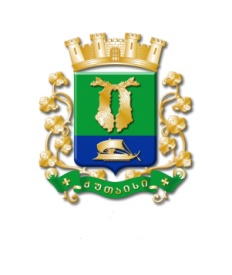 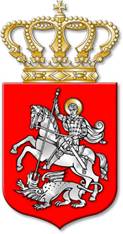  ქალაქ ქუთაისის  მუნიციპალიტეტის საკრებულოს  თავმჯდომარისბ რ ძ ა ნ ე ბ ა                                                                                N    244 ქალაქი ქუთაისი              22                        ოქტომბერი               2020 წელიქალაქ ქუთაისის მუნიციპალიტეტის საკრებულოს 35-ე სხდომის მოწვევის შ ე ს ა ხ ე ბსაქართველოს ორგანული კანონის „ადგილობრივი თვითმმართველობის კოდექსი“ 26–ე მუხლის 1–ლი პუნქტის   საფუძველზე, ვ ბ რ ძ ა ნ ე ბ :მუხლი 1. მოწვეულ იქნეს ქალაქ ქუთაისის მუნიციპალიტეტის საკრებულოს ოცდამეთხუთმეტე სხდომა მ/წლის 28 ოქტომბერს, 14.00 საათზე (სხდომის ჩატარების ადგილი: ადგილობრივი თვითმმართველობის შენობაში არსებული სხდომათა დარბაზი, რუსთაველის გამზირი N3).მუხლი 2. ქალაქ ქუთაისის მუნიციპალიტეტის საკრებულოს ოცდამეთხუტმეტე  სხდომაზე დასამტკიცებლად  წარდგენილ იქნეს  დ ღ ი ს   წ ე ს რ ი გ ი ს  შემდეგი პროექტი:  „ქალაქ ქუთაისის მუნიციპალიტეტის ქონების საპრივატიზაციო და სარგებლობაში გასაცემი ობიექტების ნუსხის დამტკიცების შესახებ“ ქალაქ ქუთაისის მუნიციპალიტეტის საკრებულოს 2015 წლის 25 თებერვლის №115 განკარგულებაში ცვლილების შეტანის თაობაზებატონი დავით ერემეიშვილი ქალაქ ქუთაისის მუნიციპალიტეტის მერის მოვალეობის შემსრულებელიბატონი მირზა მამასახლისიქალაქ ქუთაისის მუნიციპალიტეტის მერიის პირველადი სტრუქტურული ერთეულის - ეკონომიკური განვითარების, ადგილობრივი თვითმმართველობის ქონებისა და ტრანსპორტის მართვის სამსახურის ხელმძღვანელი„ქალაქ ქუთაისის მუნიციპალიტეტის ქონების პრივატიზაციისა და სარგებლობაში გასაცემი ობიექტების გეგმის დამტკიცების შესახებ“ ქალაქ ქუთაისის მუნიციპალიტეტის საკრებულოს 2018 წლის 14 მარტის №61 განკარგულებაში ცვლილების შეტანის თაობაზებატონი დავით ერემეიშვილი ქალაქ ქუთაისის მუნიციპალიტეტის მერის მოვალეობის შემსრულებელიბატონი მირზა მამასახლისიქალაქ ქუთაისის მუნიციპალიტეტის მერიის პირველადი სტრუქტურული ერთეულის - ეკონომიკური განვითარების, ადგილობრივი თვითმმართველობის ქონებისა და ტრანსპორტის მართვის სამსახურის ხელმძღვანელი3. „ქალაქ ქუთაისის მუნიციპალიტეტის საკრებულოს იურიდიულ საკითხთა კომისიის ანგარიში 2019 წლის ნოემბრიდან 2020 წლის სექტემბრის ჩათვლით გაწეული მუშაობის შესახებ ბატონი ირაკლი შენგელიაქალაქ ქუთაისის მუნიციპალიტეტის საკრებულოს თავმჯდომარის მოადგილე, საკრებულოს თავმჯდომარის მოვალეობის შემსრულებელი  ბატონი ვლასი გარდაფხაძე
ქალაქ ქუთაისის მუნიციპალიტეტის საკრებულოს იურიდიულ საკითხთა  კომისიის თავმჯდომარე                                               ქალაქ ქუთაისის მუნიციპალიტეტის საკრებულოს ჯანდაცვისა და სოციალურ საკითხთა  კომისიის ანგარიში 2019 წლის ნოემბრიდან 2020 წლის სექტემბრის ჩათვლით გაწეული მუშაობის  შესახებბატონი ირაკლი შენგელიაქალაქ ქუთაისის მუნიციპალიტეტის საკრებულოს თავმჯდომარის მოადგილე, საკრებულოს თავმჯდომარის მოვალეობის შემსრულებელი  ბატონი მამუკა რიჟამაძექალაქ ქუთაისის მუნიციპალიტეტის საკრებულოს ჯანდაცვისა და სოციალურ საკითხთა კომისიის თავმჯდომარე მუხლი 3. ბრძანება შეიძლება გასაჩივრდეს, კანონით დადგენილი წესით, ქუთაისის საქალაქო სასამართლოში (ვ.კუპრაძის ქუჩა №11), მისი გაცნობიდან ერთი თვის ვადაში.მუხლი 4.  ბრძანება ძალაში შევიდეს კანონით დადგენილი წესით.საკრებულოს თავმჯდომარის მოადგილე,საკრებულოს თავმჯდომარის მოვალეობის შემსრულებელი                                                    ირაკლი შენგელია